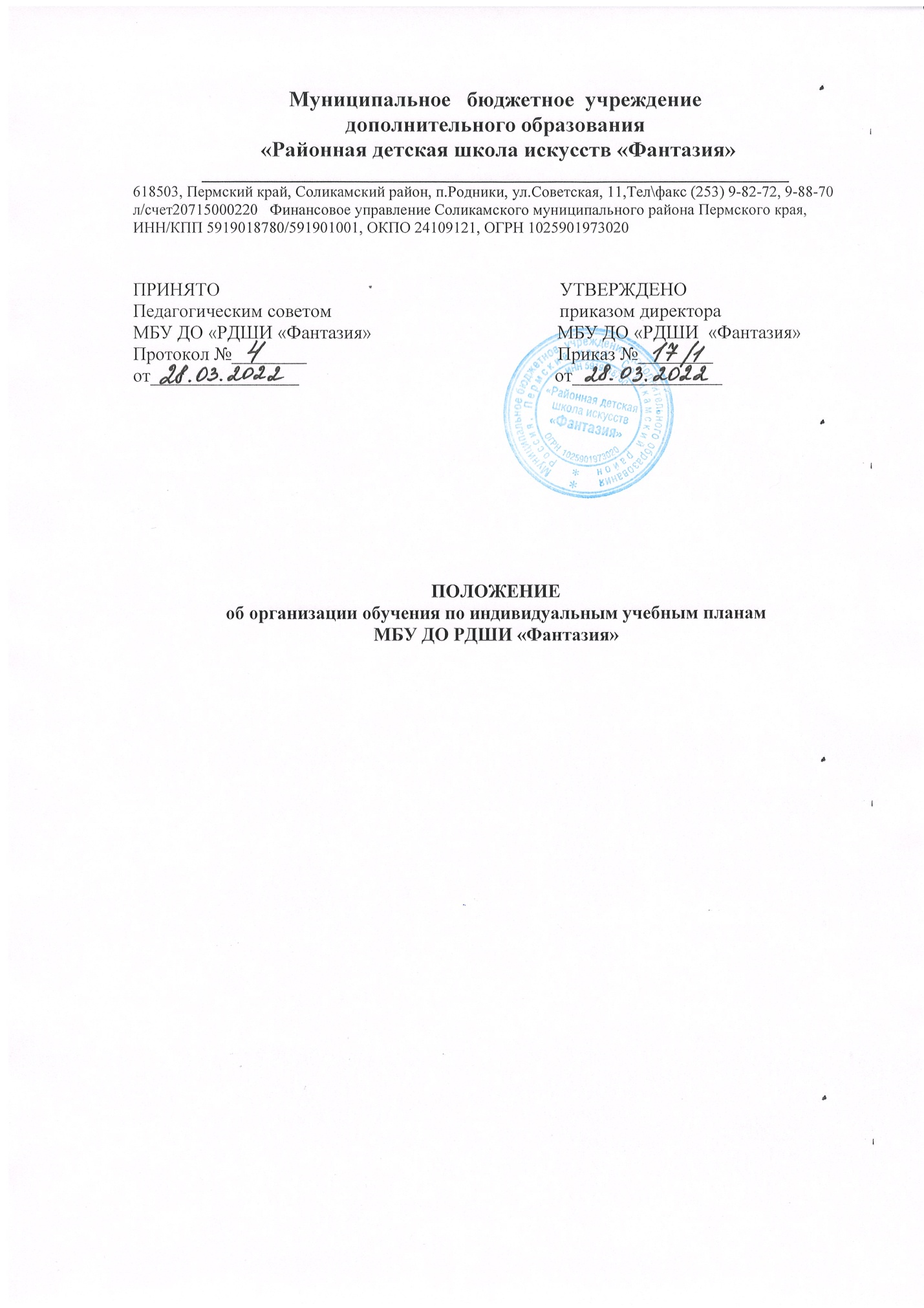 Общие положения1.1.Положение об организации обучения по индивидуальным учебным планам разработана в соответствии с Федеральным законом от 29.12.2012г. №273-ФЗ «Об образовании в Российской Федерации», Федеральными государственными требованиями к минимуму содержания, структуре и условия реализации дополнительных профессиональных программ в области искусств (далее – ФГТ), Приказом Министерства просвещения РФ от  9 ноября 2018г. №196 «Об утверждении Порядка организации и осуществления образовательной деятельности по дополнительным общеобразовательным программам»,  Уставом МБУ ДО РДШИ «Фантазия». 1.2.Обучение по индивидуальным учебным планам организуется с целью создания условий для существенной дифференциации содержания обучения учащихся, обладающих выдающимися способностями или ограниченными возможностями здоровья, и построения индивидуальной учебной траектории, установления равного доступа к полноценному образованию разным категориям обучающихся в соответствии с их способностями, индивидуальными склонностями и потребностями (далее – ИУП).1.3.ИУП разрабатывается на основании реализуемой образовательной программы в области искусств и предусматривает для обучающихся возможность иного режима посещения учебных занятий, нежели режим, установленный общим расписанием, а также иных сроков прохождения промежуточной аттестации, в том числе экзаменационной, обеспечения эффективной подготовки выпускников школы к освоению программ среднего специального и высшего образования в области искусств путем выбора оптимального уровня реализуемых программ, темпов и сроков их освоения. 1.4.ИУП отражает структуру образовательной программы в области искусств, установленную ФГТ, в части наименования предметных областей и разделов, форм проведения учебных занятий,  проведения консультаций, итоговой аттестации обучающихся с обозначением ее форм и их наименований. Учебный план определяет перечень, последовательность изучения учебных предметов по годам обучения и учебным полугодиям, формы промежуточной аттестации, объем часов по каждому учебному предмету.1.5.Администрация школы осуществляет контроль над освоением общеобразовательных программ обучающимися, перешедшими на обучение по ИУП.1.6.При обучении по ИУП нормы ФГТ в частности минимума содержания и структуры образовательной программы в области искусств, а также сроков ее реализации должны быть выполнены в полном объеме.Порядок и организация обучения по индивидуальному учебному плану Основанием для обучения по ИУП является:заявление родителей (законных представителей) несовершеннолетних обучающихся;решение Педагогического совета;приказ директора Школы об организации обучения учащихся по ИУП.Количество обучающихся, перешедших на обучение по ИУП, определяется имеющимися финансовыми средствами.Учащемуся – обучающемуся по ИУП, предоставляется возможность получать консультации по учебным предметам, пользоваться учебными кабинетами для подготовки к фестивалям, конкурсам, продолжать обучение в Школе в порядке, определенном настоящим Положением.С учетом запросов родителей (законных представителей) несовершеннолетних обучающихся и обучающихся Школа определяет сроки и уровень реализации программ.Индивидуальное расписание занятий, перечень учебных программ по предметам, количество часов, формы и сроки текущего и итогового контроля, преподаватели, ведущие обучение, оформляются приказом директора Школы.Аттестация, перевод в следующий класс осуществляется в соответствии с ФГТ.При организации обучения по ИУП Школа:составляет расписание занятий, консультаций, письменно согласованное с родителями (законными представителями) несовершеннолетнего обучающегося и утвержденное директором Школы;ведет журнал учета проводимых занятий.В компетенцию администрации Школы входит:обеспечение своевременного подбора преподавателей, проведение экспертизы учебных программ и контроль за их исполнением;контроль за своевременным проведением занятий, консультаций, посещений занятий учащимися, ведением журнала учета обучения по ИУП (не реже одного раза в четверть).